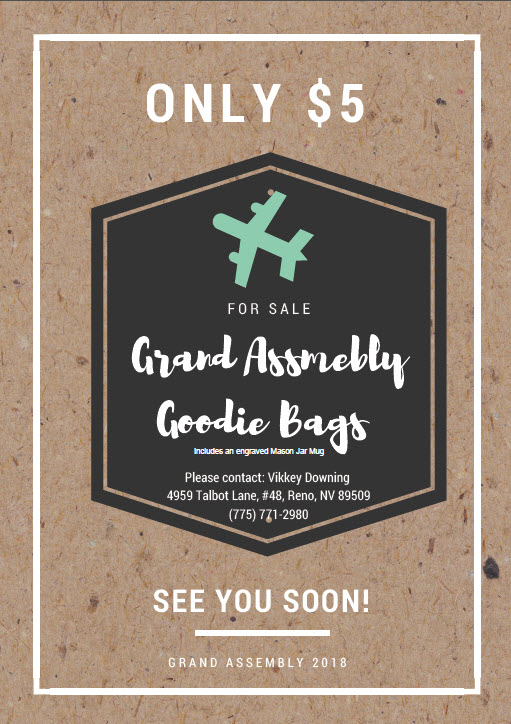 Grand Assembly Goodie Bags Order FormAssembly _____________
Number Ordered _____________Total Bags Ordered ________@ $5.00 eachTotal Cost                 _________Please send order and money to: Vikkey Mumby4959 Talbot Lane, #48Reno, NV 89509 Or call: (775) 771-2980